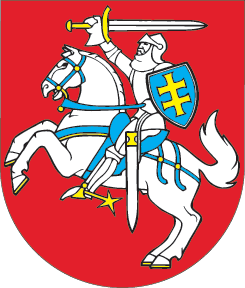 LIETUVOS RESPUBLIKOSCIVILINIO KODEKSO 2.101 STRAIPSNIO PAKEITIMOĮSTATYMAS2018 m. gruodžio 11 d. Nr. XIII-1742Vilnius1 straipsnis. 2.101 straipsnio pakeitimasPakeisti 2.101 straipsnio 5 dalį ir ją išdėstyti taip:„5. Komisijos narių darbas Komisijoje apmokamas Lietuvos Respublikos valstybės ir savivaldybių įstaigų darbuotojų ir komisijų narių darbo apmokėjimo įstatymo nustatyta tvarka.“2 straipsnis. Įstatymo įsigaliojimas ir įgyvendinimas1. Šis įstatymas, išskyrus šio straipsnio 2 dalį, įsigalioja 2019 m. liepos 1 d.2. Lietuvos Respublikos Vyriausybė ar jos įgaliota institucija iki 2019 m. birželio 28 d. priima šio įstatymo įgyvendinamuosius teisės aktus.Skelbiu šį Lietuvos Respublikos Seimo priimtą įstatymą.Respublikos Prezidentė	Dalia Grybauskaitė